Csorba Győző Könyvtár – Irodalmi kvíz (2016. december)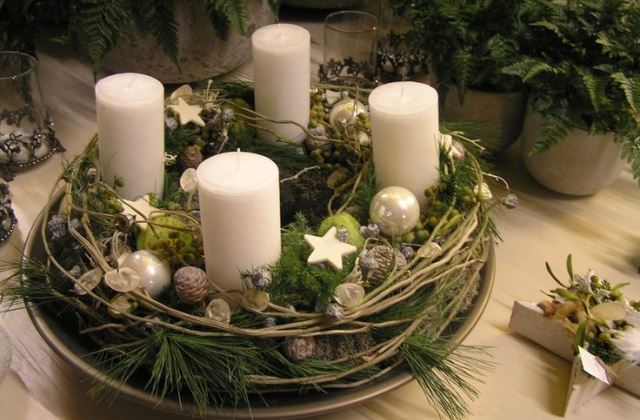 A negyedik éve rendszeresen készülő kvízjátékunkban a 2013-as és a 2014-es év végén, december hónapban volt már karácsonyi ünnepkörhöz kapcsolódó kérdéssor. Azokból (lásd: csgyk.hu) bővebb információt lehet meríteni az adventi időszakról, népszokásainkról, az ünnepkörhöz kapcsolódó versekről, írásokról. A 2016. decemberi karácsonyi kvízünk könnyen kitölthető, rövid kérdéseket tartalmazó játék. Jó megfejtést és egyúttal minden kedves olvasónknakÁLDOTT, SZÉP ÜNNEPEKET, BOLDOG ÚJ ÉVET KÍVÁNUNK!A helyes megfejtők között minden hónap végén könyvjutalmat sorsolunk ki.A kvíz beküldési határideje 2016. december 31.Mit jelent az advent szó?várakozáseljövetelbűnbánatMikor kezdődik az egyházi év a Katolikus Egyházban?január 1-énadvent első vasárnapjánkarácsonykorIdén melyik napon kezdődik az advent?november 27-éndecember 4-énnovember 20-ánMire hív bennünket az advent?lelkiismeret vizsgálatramulatozásraönvádraMit jelképez az adventi koszorú örökzöldje?a termékenységeta vidámságotaz örök életetKik Jézus szülei?Zakariás és ErzsébetJózsef és MáriaÁbrahám és SáraHol született Jézus?BetlehembenJeruzsálembenNázáretbenMit jelent a Jézus név?FelmagasztaltKirálySzabadítóMit jelent a Krisztus szó?Fölkent, MessiásKereszttel megjelöltKeresztény, Jézus követőjeMelyik napon ünnepeljük Jézus Krisztus születését?december 23.december 24. december 25.Kik látogatták meg elsőként a világra született Megváltót?angyaloka három királyegyszerű pásztorokKarácsony másnapja melyik szent(ek)nek a napja?Szent János Szent IstvánApró szentekMit vittek ajándékba a háromkirályok?országalmát, jogart, koronáttöviskoronát, bíborpalástot, korbácsotaranyat, tömjént, mirhát13+1. Hogy hívták a napkeleti bölcseket?Tamás, Gáspár, MiklósTamás, Gáspár, MenyhértGáspár, Menyhért, BoldizsárKérjük, adja meg nevét és elérhetőségét!